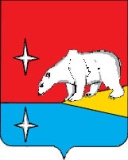 АДМИНИСТРАЦИЯ ГОРОДСКОГО ОКРУГА ЭГВЕКИНОТР А С П О Р Я Ж Е Н И Еот  7  декабря 2017 года                                № 335 -ра                                              п. ЭгвекинотО службах единой государственной системы предупреждения и ликвидации чрезвычайных ситуаций на территории городского округа ЭгвекинотВо исполнение постановления Главы городского округа Эгвекинот от 29 ноября 2017 года № 68-пг «Об утверждении Положения о службах единой государственной системы предупреждения и ликвидации чрезвычайных ситуаций на территории городского округа Эгвекинот», в целях упорядочения вопросов реагирования на риски возникновения чрезвычайных ситуаций органов управления, сил и средств единой государственной системы предупреждения и ликвидации чрезвычайных ситуаций на территории городского округа Эгвекинот, актуализации работы Единой дежурно-диспетчерской службы городского округа Эгвекинот и определения персональной ответственности руководителей органов управления, в полномочия которых входят вопросы предупреждения и ликвидации чрезвычайных ситуаций:1. Утвердить:1.1. Перечень служб единой государственной системы предупреждения и ликвидации чрезвычайных ситуаций на территории городского округа Эгвекинот (далее - служб РСЧС) согласно приложению 1 к настоящему распоряжению (по согласованию).1.2. Состав органов управления, сил и средств служб РСЧС согласно приложению 3 к настоящему распоряжению.1.3. Перечень органов повседневного управления (дежурно-диспетчерских служб, уполномоченных должностных лиц) служб РСЧС, ответственных за организацию взаимодействия с Единой дежурно-диспетчерской службой городского округа Эгвекинот (далее – ЕДДС) согласно приложению 4 к настоящему распоряжению.2. Закрепить за службами РСЧС вопросы предупреждения и ликвидации чрезвычайных ситуаций, вызванных различными рисками на территории городского округа Эгвекинот (далее – Риски), в пределах их полномочий согласно приложению 2 к настоящему распоряжению.3. Руководителям служб РСЧС организовать:3.1. Поддержание в готовности сил и средств к реагированию на угрозы либо на возникающие чрезвычайные ситуации с учётом закрепления Рисков.3.2. Создание соответствующей рабочей группы в составе Комиссии по предупреждению и ликвидации чрезвычайных ситуаций и обеспечению пожарной безопасности  городского округа Эгвекинот (далее - КЧС и ОПБ ГО Эгвекинот), за исключением:- службы предупреждения и ликвидации чрезвычайных ситуаций биолого-социального характера (функции координационного органа возлагаются на Межведомственную санитарно-противоэпидемическую комиссию при Администрации городского округа Эгвекинот);- службы охраны общественного порядка и безопасности дорожного движения (функции координационного органа возлагаются Комиссию по обеспечению безопасности дорожного движения городского округа Эгвекинот). 3.3. Взаимодействие органов повседневного управления (дежурно-диспетчерских служб, уполномоченных должностных лиц) служб РСЧС с ЕДДС.3.4. Внесение изменений (дополнений) в инструкции дежурно диспетчерских служб (уполномоченных должностных лиц), входящих в состав служб РСЧС, в части осуществления взаимодействия с ЕДДС. 4. Начальнику отдела ВМР, ГО и ЧС и защиты информации Администрации городского округа Эгвекинот Стеблину А.В.:4.1. Организовать учет, хранение данных об органах управления, силах и средствах служб РСЧС в ЕДДС и их обновление не реже одного раза в год.4.2. До 10 декабря 2017 года внести изменения (дополнения) в инструкции по действиям дежурной смены ЕДДС при угрозе либо возникновении чрезвычайных ситуаций с учётом привлечения служб РСЧС.4.3. Обеспечить включение в состав КЧС и ОПБ ГО Эгвекинот руководителей служб РСЧС.5. Заместителю Главы Администрации городского округа Эгвекинот - начальнику организационно-правового Управления Администрации городского округа Эгвекинот Спиридоновой И.Л. организовать внесение изменений в:- должностные обязанности должностных лиц Администрации городского округа Эгвекинот в части закрепления за ними функций по руководству службами РСЧС;- Положение о ЕДДС в части организации взаимодействия со службами РСЧС.6. Настоящее  распоряжение обнародовать в местах, определенных Уставом городского округа Эгвекинот, и разместить на официальном сайте Администрации городского округа Эгвекинот в информационно-телекоммуникационной сети «Интернет».7. Настоящее постановление вступает в силу со дня обнародования.8. Контроль за исполнением настоящего распоряжения оставляю за собой.Первый заместительГлавы Администрации								А.М. АбакаровПриложение 1к распоряжению Администрациигородского округа Эгвекинотот 07.12.2017 г. № 335-раПеречень служб единой государственной системы предупреждения и ликвидации чрезвычайных ситуацийна территории городского округа ЭгвекинотПриложение 2к распоряжению Администрациигородского округа Эгвекинотот 07.12.2017 г. № 335-раЗакрепление за службами единой государственной системы предупреждения и ликвидации чрезвычайных ситуацийна территории городского округа Эгвекинот вопросов предупреждения и ликвидации чрезвычайных ситуаций, вызванных соответствующими рискамиСлужба эвакуации и обеспечения функционирования пунктов временного размещенияОтдельные риски возникновения ЧС за службой не закрепляются. Основными функциями службы являются:- организация, осуществление эвакуационных мероприятий при возникновении чрезвычайных ситуаций;- развёртывание и обеспечение функционирования пунктов временного размещения.Служба по оценке ущерба от чрезвычайных ситуаций и оказания социальной помощи населениюОтдельные риски возникновения ЧС за службой не закрепляются. Основными функциями службы являются:- организация и осуществление мероприятий по оценке ущерба от возникшей чрезвычайной ситуации;- организация и осуществление мероприятий по оказанию социальной помощи населению, пострадавшему при чрезвычайной ситуации.Служба охраны общественного порядка и безопасности дорожного движенияОтдельные риски возникновения ЧС за службой не закрепляются. Основными функциями службы являются:- организация и осуществление мероприятий по охране общественного порядка и организации дорожного движения в зоне чрезвычайной ситуации;- в рамках организации и осуществления мероприятий по безопасности дорожного движения взаимодействует со службой предупреждения и ликвидации чрезвычайных ситуаций техногенного характера по рискам возникновения чрезвычайных ситуаций на объектах автомобильного транспорта.Приложение 3к распоряжению Администрациигородского округа Эгвекинотот 07.12.2017 г. № 335-раСостав органов управления, сил и средств служб единой государственной системы предупреждения и ликвидации чрезвычайных ситуаций на территории городского округа Эгвекинот1. Служба предупреждения и ликвидации чрезвычайных ситуаций техногенного характераРуководитель службы: Первый заместитель Главы Администрации - начальник Управления промышленной и сельскохозяйственной политики Администрации городского округа Эгвекинот Абакаров Абулмуслим Мутаевич, тел. (42734) 2-30-62.Заместители руководителя службы:заместитель начальника Управления промышленной и сельскохозяйственной политики Администрации городского округа Эгвекинот – начальник отдела промышленности, транспорта, связи и ТЭК Горностаев Виктор Викторович,  тел. (42734) 2-22-56; заместитель начальника Управления промышленной и сельскохозяйственной политики Администрации городского округа Эгвекинот – начальник отдела ЖКХ Кондрашин Александр Николаевич, тел. (42734) 2-24-152. Служба предупреждения и ликвидации чрезвычайных ситуаций природного характераРуководитель службы: Первый заместитель Главы Администрации - начальник Управления промышленной и сельскохозяйственной политики Администрации городского округа Эгвекинот Абакаров Абулмуслим Мутаевич, тел. (42734) 2-30-62.Заместители руководителя службы:начальник отдела ВМР, ГО и ЧС и защиты информации Администрации городского округа Эгвекинот Стеблин Александр Васильевич, тел. (42734) 2-23-23;главный специалист отдела ВМР, ГО и ЧС и защиты информации Администрации городского округа Эгвекинот Кириленко Роман Анатольевич, тел. (42734) 2-26-07.3. Служба предупреждения и ликвидации чрезвычайных ситуаций биолого-социального характераРуководитель службы: Заместитель  Главы  Администрации городского округа Эгвекинот по делам коренных малочисленных народов Чукотки, вопросам межнациональных отношений и связям с общественностью Колесник Татьяна Владимировна, тел. (42734) 2-25-99.Заместитель руководителя службы:консультант отдела сельского хозяйства и торговли Управления промышленной и сельскохозяйственной политики Администрации городского округа Эгвекинот Стретович Игорь Григорьевич, тел. (42734) 2-31-01;4. Служба эвакуации и обеспечения функционирования пунктов временного размещенияРуководитель службы: Первый заместитель Главы Администрации - начальник Управления промышленной и сельскохозяйственной политики Администрации городского округа Эгвекинот Абакаров Абулмуслим Мутаевич, тел. (42734) 2-30-62.Заместители руководителя службы:заместитель начальника Управления промышленной и сельскохозяйственной политики Администрации городского округа Эгвекинот – начальник отдела промышленности, транспорта, связи и ТЭК Горностаев Виктор Викторович,  тел. (42734) 2-22-56;консультант отдела сельского хозяйства и торговли Управления промышленной и сельскохозяйственной политики Администрации городского округа Эгвекинот Стретович Игорь Григорьевич, тел. (42734) 2-31-01.5. Служба по оценке ущерба от чрезвычайных ситуаций и оказания социальной помощи населениюРуководитель службы: заместитель Главы Администрации – начальник Управления финансов, экономики и имущественных отношений городского округа Эгвекинот Шпак Анна Владимировна, тел. (42734) 2-23-15.Заместители руководителя службы:заместитель Главы Администрации - начальник Управления социальной политики городского округа Эгвекинот Зеленская Наталья Михайловна, тел. (42734) 2-24-00;заместитель начальника Управления финансов, экономики и имущественных отношений городского округа Эгвекинот Петров Евгений Сергеевич, тел. (42734) 2-23-04.6. Служба тушения пожаровРуководитель службы: начальник пожарно-спасательного гарнизона городского округа Эгвекинот - начальник отдела надзорной деятельности и профилактической работы по городскому округу Эгвекинот УНД и ПР Главного управления МЧС России по городскому округу Эгвекинот Бальжиров Владимир Юрьевич, тел. (42734) 2-30-08.Заместители руководителя службы:начальник ГКУ «ПСЧ №2 ППС ЧАО» Иванов Сергей Геннадьевич, тел. (42734) 2-32-10;начальник отдела ВМР, ГО и ЧС и защиты информации Администрации городского округа Эгвекинот Стеблин Александр Васильевич, тел. (42734) 2-23-23;7. Служба охраны общественного порядка и безопасности дорожного движенияРуководитель службы:начальник Отд МВД России по городскому округу Эгвекинот Крашенинников Валерий Петрович, тел. (42734) 2-22-21Заместители руководителя службы:заместитель начальника Отд МВД России по городскому округу Эгвекинот Кагиров Рамиль Хакимович, тел. (42734) 2-22-32;заместитель начальника Управления промышленной и сельскохозяйственной политики Администрации городского округа Эгвекинот – начальник отдела промышленности, транспорта, связи и ТЭК Горностаев Виктор Викторович, тел. (42734) 2-22-56; Приложение 4к распоряжению Администрациигородского округа Эгвекинотот 07.12.2017 г. № 335-раПеречень органов повседневного управления (дежурно-диспетчерских служб, уполномоченных должностных лиц) служб РСЧС, ответственных за организацию взаимодействия с Единой дежурно-диспетчерской службой городского округа Эгвекинот1. Служба предупреждения и ликвидации чрезвычайных ситуаций техногенного характера*ЕДДС - Единая дежурно-диспетчерская служба городского округа Эгвекинот2. Служба предупреждения и ликвидации чрезвычайных ситуаций природного характера3. Служба предупреждения и ликвидации чрезвычайных ситуаций биолого-социального характера4. Служба эвакуации и обеспечения функционирования пунктов временного размещения5. Служба по оценке ущерба от чрезвычайных ситуаций и оказания социальной помощи населению6. Служба тушения пожаров7. Служба охраны общественного порядка и безопасности дорожного движения№п/пНаименование службы РСЧСРуководитель службы РСЧСПримечаниеСлужба предупреждения и ликвидации чрезвычайных ситуаций техногенного характераПервый заместитель Главы Администрации городского округа Эгвекинот - начальник Управления промышленной и сельскохозяйственной политики Администрации городского округа Эгвекинотсогласовано с Главным управлением МЧС России по Чукотскому автономному округу, исх. от 28.11.2017 г. № 5607-08;согласовано с ГКУ «УГЗ и ППС ЧАО», исх. от 06.12.2017 г. № 04-04/1560Служба предупреждения и ликвидации чрезвычайных ситуаций природного характераПервый заместитель Главы Администрации городского округа Эгвекинот - начальник Управления промышленной и сельскохозяйственной политики Администрации городского округа Эгвекинотсогласовано с Главным управлением МЧС России по Чукотскому автономному округу, исх. от 28.11.2017 г. № 5607-08;согласовано с ГКУ «УГЗ и ППС ЧАО», исх. от 06.12.2017 г. № 04-04/1560Служба эвакуации и обеспечения функционирования пунктов временного размещенияПервый заместитель Главы Администрации городского округа Эгвекинот - начальник Управления промышленной и сельскохозяйственной политики Администрации городского округа Эгвекинотсогласовано с Главным управлением МЧС России по Чукотскому автономному округу, исх. от 28.11.2017 г. № 5607-08;согласовано с ГКУ «УГЗ и ППС ЧАО», исх. от 06.12.2017 г. № 04-04/1560Служба предупреждения и ликвидации чрезвычайных ситуаций биолого-социального характераЗаместитель  Главы  Администрации городского округа Эгвекинот по делам коренных малочисленных народов Чукотки, вопросам межнациональных отношений и связям с общественностьюсогласовано с Главным управлением МЧС России по Чукотскому автономному округу, исх. от 28.11.2017 г. № 5607-08;согласовано с ГКУ «УГЗ и ППС ЧАО», исх. от 06.12.2017 г. № 04-04/1560Служба по оценке ущерба от чрезвычайных ситуаций и оказания социальной помощи населениюЗаместитель Главы Администрации городского округа Эгвекинот – начальник Управления финансов, экономики и имущественных отношений городского округа Эгвекинотсогласовано с Главным управлением МЧС России по Чукотскому автономному округу, исх. от 28.11.2017 г. № 5607-08;согласовано с ГКУ «УГЗ и ППС ЧАО», исх. от 06.12.2017 г. № 04-04/1560Служба тушения пожаровНачальник пожарно-спасательного гарнизона городского округа Эгвекинотсогласовано с Главным управлением МЧС России по Чукотскому автономному округу, исх. от 28.11.2017 г. № 5607-08;согласовано с ГКУ «УГЗ и ППС ЧАО», исх. от 06.12.2017 г. № 04-04/1560Служба охраны общественного порядка и безопасности дорожного движенияНачальник Отд МВД России по городскому округу Эгвекинотсогласовано с Главным управлением МЧС России по Чукотскому автономному округу, исх. от 28.11.2017 г. № 5607-08;согласовано с ГКУ «УГЗ и ППС ЧАО», исх. от 06.12.2017 г. № 04-04/1560№ п/пНаименование рискаПотенциальный источник возникновения рискаЗона распространенияСлужба РСЧС1. Техногенные чрезвычайные ситуации1. Техногенные чрезвычайные ситуации1. Техногенные чрезвычайные ситуации1. Техногенные чрезвычайные ситуации1. Техногенные чрезвычайные ситуации1.1 Транспортные аварии (катастрофы)1.1 Транспортные аварии (катастрофы)1.1 Транспортные аварии (катастрофы)1.1 Транспортные аварии (катастрофы)1.1 Транспортные аварии (катастрофы)Риски возникновения ЧС на объектах водного транспортаРиски возникновения ЧС на объектах водного транспортаРиски возникновения ЧС на объектах водного транспортаРиски возникновения ЧС на объектах водного транспортаРиски возникновения ЧС на объектах водного транспорта1Риски возникновения ЧС на объектах водного транспорта, связанные с крушением: грузового судна, пассажирского суднапассажирские и грузовые суда водного транспорта, перевозимый груз, технические средства управления, природные явления, террористический актвнутренние водные пути, пристани, погрузочно-разгрузочные базы и комплексы, стоянки, расположенные в пределах территории городского округа Эгвекинот Служба предупреждения и ликвидации чрезвычайных ситуаций техногенного характера2Риски возникновения ЧС на объектах водного транспорта, связанные с розливом нефтепродуктов в акваторию водоёмапассажирские и грузовые суда водного транспорта, перевозимый груз (нефтепродукты),  технические средства управления, природные явления, террористический актвнутренние водные пути, пристани, погрузочно-разгрузочные базы и комплексы, стоянки, расположенные в пределах территории городского округа ЭгвекинотСлужба предупреждения и ликвидации чрезвычайных ситуаций техногенного характера3Риски возникновения ЧС на объектах водного транспорта, связанные с посадкой судна на мельпассажирские и грузовые суда водного транспорта, технические средства управления, природные явлениявнутренние водные пути, расположенные в пределах территории городского округа ЭгвекинотСлужба предупреждения и ликвидации чрезвычайных ситуаций техногенного характера4Риск возникновения кораблекрушения судна суда, природные явлениявнутренние водные пути, пристани, базы, стоянки, пункты проката в пределах территории городского округа ЭгвекинотСлужба предупреждения и ликвидации чрезвычайных ситуаций техногенного характера5Риск возникновения повреждения судами береговых, гидротехнических и других объектовпассажирские и грузовые суда, природные явления, береговые, гидротехнические и другие объекты, расположенные в пределах водных путейвнутренние водные пути, береговые, гидротехнические и другие объекты, расположенные в пределах водных путей на территории городского округа ЭгвекинотСлужба предупреждения и ликвидации чрезвычайных ситуаций техногенного характераРиски возникновения ЧС на объектах воздушного транспортаРиски возникновения ЧС на объектах воздушного транспортаРиски возникновения ЧС на объектах воздушного транспортаРиски возникновения ЧС на объектах воздушного транспортаРиски возникновения ЧС на объектах воздушного транспорта6Риск возникновения ЧС на объектах воздушного транспорта: вне территории населенных пунктов; на территории населенных пунктов; на территории аэропортаобъекты воздушного транспорта, технические средства управления, природные явления, террористический акттерритория аэропортов и вертолетных площадок, воздушное пространство и территория городского округа ЭгвекинотСлужба предупреждения и ликвидации чрезвычайных ситуаций техногенного характера7Риски возникновения ЧС на объектах воздушного транспорта, связанные с поиском воздушного суднаобъекты воздушного транспорта, технические средства управления, природные явления, террористический актвоздушное пространство и территория городского округа ЭгвекинотСлужба предупреждения и ликвидации чрезвычайных ситуаций техногенного характераРиски возникновения ЧС на объектах автомобильного транспортаРиски возникновения ЧС на объектах автомобильного транспортаРиски возникновения ЧС на объектах автомобильного транспортаРиски возникновения ЧС на объектах автомобильного транспортаРиски возникновения ЧС на объектах автомобильного транспорта8Риск возникновения ЧС на автомобильных дорогах, связанный с нарушением транспортного сообщения между населенными пунктамиавтомобильный транспорт, опасные участки федеральных и региональных автомобильных дорог, проходящие по территории муниципального района (городского округа), в том числе дороги муниципального значения, погодные условия  Автомобильная дорога Эгвекинот - Мыс ШмидтаСлужба предупреждения и ликвидации чрезвычайных ситуаций техногенного характера1.2 Риски возникновения ЧС вызванные пожарами, взрывами (с возможным последующим горением)1.2 Риски возникновения ЧС вызванные пожарами, взрывами (с возможным последующим горением)1.2 Риски возникновения ЧС вызванные пожарами, взрывами (с возможным последующим горением)1.2 Риски возникновения ЧС вызванные пожарами, взрывами (с возможным последующим горением)1.2 Риски возникновения ЧС вызванные пожарами, взрывами (с возможным последующим горением)9Пожары в зданиях, сооружениях, установках производственного назначенияпроизводственное (техническое) оборудование (установка) границы зданий, сооружений (установки) производственного назначения, расположенные на территории городского округа ЭгвекинотСлужба тушения пожаров10Пожары на объектах: жилого назначения; сельскохозяйственного назначения; торговли и питания и других объектовобъекты жилого назначения; сельскохозяйственного назначения; торговли и питаниятерритория городского округа ЭгвекинотСлужба тушения пожаров11Пожары на автомобильном транспортевсе виды автомобильного транспортаавтомобильные дороги всех категорий расположенные на территории городского округа ЭгвекинотСлужба тушения пожаров12Пожары на воздушном транспортевоздушный транспорт, природные явлениявоздушное пространство и территория городского округа ЭгвекинотСлужба тушения пожаров13Пожары в зданиях (сооружениях) жилого, административного, учебно-воспитательного, социального, культурно-досугового назначения, здравоохранения и других объектахздания жилого, административного, учебно-воспитательного, социального, культурно-досугового назначения, здравоохранения и другие объектыграницы зданий (сооружений) жилого, административного, учебно-воспитательного, социального,  культурно-досугового назначения, здравоохранения и другие объекты,  расположенные на территории городского округа ЭгвекинотСлужба тушения пожаров1.3 Риски возникновения ЧС вызванные авариями с выбросом и (или) угрозой выброса аварийно-химических опасных веществ (АХОВ)1.3 Риски возникновения ЧС вызванные авариями с выбросом и (или) угрозой выброса аварийно-химических опасных веществ (АХОВ)1.3 Риски возникновения ЧС вызванные авариями с выбросом и (или) угрозой выброса аварийно-химических опасных веществ (АХОВ)1.3 Риски возникновения ЧС вызванные авариями с выбросом и (или) угрозой выброса аварийно-химических опасных веществ (АХОВ)1.3 Риски возникновения ЧС вызванные авариями с выбросом и (или) угрозой выброса аварийно-химических опасных веществ (АХОВ)14Риски возникновения аварий,  связанные с разливом нефти и нефтепродуктовнефтепродукты, техническое (технологическое) оборудование (установка)территория объекта, территория городского округа Эгвекинот, зона заражения, исходя из расчётных показателейСлужба предупреждения и ликвидации чрезвычайных ситуаций техногенного характера1.4 Риски возникновения ЧС вызванные внезапным обрушением зданий, сооружений, пород1.4 Риски возникновения ЧС вызванные внезапным обрушением зданий, сооружений, пород1.4 Риски возникновения ЧС вызванные внезапным обрушением зданий, сооружений, пород1.4 Риски возникновения ЧС вызванные внезапным обрушением зданий, сооружений, пород1.4 Риски возникновения ЧС вызванные внезапным обрушением зданий, сооружений, пород15Риск обрушения зданий и сооруженийконструктивные особенности зданий и сооружений, террористический акт, природные явленияграницы здания и сооружения, расположенные на территории городского округа ЭгвекинотСлужба предупреждения и ликвидации чрезвычайных ситуаций техногенного характера16Риск падения строительных конструкций и механизмовконструктивные особенности строительных конструкций и механизмов и порядка их технического содержания, природные явлениятерритория объекта (прилегающая к объекту), расположенного на территории городского округа ЭгвекинотСлужба предупреждения и ликвидации чрезвычайных ситуаций техногенного характера1.5 Риски возникновения ЧС вызванных авариями на пожаро-взрывоопасных объектах1.5 Риски возникновения ЧС вызванных авариями на пожаро-взрывоопасных объектах1.5 Риски возникновения ЧС вызванных авариями на пожаро-взрывоопасных объектах1.5 Риски возникновения ЧС вызванных авариями на пожаро-взрывоопасных объектах1.5 Риски возникновения ЧС вызванных авариями на пожаро-взрывоопасных объектах17Риск возникновения аварий на пожаро-взрывоопасных объектах (ПЖВО) с распространением опасных факторов за пределы объекта инфраструктура объекта, техническое (технологическое) оборудование (установка)территория объекта (прилегающая к объекту) на территории городского округа ЭгвекинотСлужба предупреждения и ликвидации чрезвычайных ситуаций техногенного характера18Риск возникновения аварий на пожаро-взрывоопасных объектах (ПЖВО) в пределах объектаинфраструктура объекта, техническое (технологическое) оборудование (установка)территория объекта (прилегающая к объекту), попадающая в зону поражения на территории городского округа ЭгвекинотСлужба предупреждения и ликвидации чрезвычайных ситуаций техногенного характера1.6 Риски возникновения ЧС вызванные  авариями на  электроэнергетических системах1.6 Риски возникновения ЧС вызванные  авариями на  электроэнергетических системах1.6 Риски возникновения ЧС вызванные  авариями на  электроэнергетических системах1.6 Риски возникновения ЧС вызванные  авариями на  электроэнергетических системах1.6 Риски возникновения ЧС вызванные  авариями на  электроэнергетических системах19Риск возникновения аварий на автономных электростанциях с долговременным перерывом электроснабжения потребителей и населенияинфраструктура объекта электроснабжения, техническое (технологическое) оборудование (установка) население, объекты экономики, расположенные на территории муниципального образованияСлужба предупреждения и ликвидации чрезвычайных ситуаций техногенного характера20Риск возникновения аварий на электроэнергетических сетях с долговременным перерывом электроснабжения основных потребителей и населенияобъекты электроснабжения, электрические сети, природные явлениянаселение, объекты экономики, расположенные на территории городского округа ЭгвекинотСлужба предупреждения и ликвидации чрезвычайных ситуаций техногенного характера21Риск возникновения аварий на электросетях: 110 кВ, 0,4  кВэлектрические сети, техническое оборудование, природные явлениянаселение, объекты экономики, расположенные на территории городского округа ЭгвекинотСлужба предупреждения и ликвидации чрезвычайных ситуаций техногенного характера1.7 Риски возникновения ЧС вызванных  авариями на коммунальных системах жизнеобеспечения1.7 Риски возникновения ЧС вызванных  авариями на коммунальных системах жизнеобеспечения1.7 Риски возникновения ЧС вызванных  авариями на коммунальных системах жизнеобеспечения1.7 Риски возникновения ЧС вызванных  авариями на коммунальных системах жизнеобеспечения1.7 Риски возникновения ЧС вызванных  авариями на коммунальных системах жизнеобеспечения22Риск возникновения аварий на водозаборахинфраструктура объекта, техническое (технологическое) оборудованиенаселение, объекты экономики,  расположенные на территории городского округа ЭгвекинотСлужба предупреждения и ликвидации чрезвычайных ситуаций техногенного характера23Риск возникновения аварий на очистных сооруженияхинфраструктура объекта, техническое (технологическое) оборудованиетерритория объекта (прилегающая к объекту), территории городского округа ЭгвекинотСлужба предупреждения и ликвидации чрезвычайных ситуаций техногенного характера24Риск возникновения аварий на системах теплоснабжения, повлекший нарушение жизнедеятельности населениятехническое (технологическое) оборудование население, объекты экономики, расположенные на территории городского округа ЭгвекинотСлужба предупреждения и ликвидации чрезвычайных ситуаций техногенного характера25Риск возникновения аварий на системах водоснабжениятехническое (технологическое) оборудованиенаселение, объекты экономики, расположенные на территории городского округа ЭгвекинотСлужба предупреждения и ликвидации чрезвычайных ситуаций техногенного характера26Риск возникновения аварий на канализационных сетяхтехническое (технологическое) оборудованиенаселение, объекты экономики, расположенные на территории городского округа ЭгвекинотСлужба предупреждения и ликвидации чрезвычайных ситуаций техногенного характера2. Риски возникновения ЧС природного характера2. Риски возникновения ЧС природного характера2. Риски возникновения ЧС природного характера2. Риски возникновения ЧС природного характера2. Риски возникновения ЧС природного характера27Риск возникновения сильного гололёдно-изморозевых отложений на проводахприродные явлениянаселение, объекты энергетики на территории городского округа ЭгвекинотСлужба предупреждения и ликвидации чрезвычайных ситуаций природного характера28Риск возникновения сильной метелиприродные явлениянаселение, объекты экономики на территории городского округа ЭгвекинотСлужба предупреждения и ликвидации чрезвычайных ситуаций природного характера29Риск возникновения очень сильного дождя (в т.ч. мокрый снег, дождь со снегом)природные явлениянаселение, объекты энергетики, транспортной инфраструктуры на территории городского округа ЭгвекинотСлужба предупреждения и ликвидации чрезвычайных ситуаций природного характера30Риск возникновения продолжительных сильных дождейприродные явлениянаселение, объекты энергетики, транспортной инфраструктуры на территории городского округа ЭгвекинотСлужба предупреждения и ликвидации чрезвычайных ситуаций природного характера31Риск возникновения очень сильного снегаприродные явлениянаселение, объекты экономики, транспортной инфраструктуры на территории городского округа ЭгвекинотСлужба предупреждения и ликвидации чрезвычайных ситуаций природного характера32Риск возникновения сильного ветра (в т.ч. шквал, смерч)природные явлениянаселение, объекты экономики на территории  городского округа ЭгвекинотСлужба предупреждения и ликвидации чрезвычайных ситуаций природного характера33Риск возникновения  высоких   уровней   воды (половодье, зажор, затор, дождевой паводок)природные явлениянаселение, объекты экономики на территории городского округа ЭгвекинотСлужба предупреждения и ликвидации чрезвычайных ситуаций природного характера34Риск возникновения  раннего ледообразованияприродные явлениянаселение, объекты экономики  на территории городского округа ЭгвекинотСлужба предупреждения и ликвидации чрезвычайных ситуаций природного характера35Риск возникновений подтоплений (затоплений) при весеннем половодьеприродные явлениянаселение, объекты экономики на территории городского округа ЭгвекинотСлужба предупреждения и ликвидации чрезвычайных ситуаций природного характера36Риск возникновения землетрясенийприродные явлениянаселение, объекты экономики на территории городского округа ЭгвекинотСлужба предупреждения и ликвидации чрезвычайных ситуаций природного характера3. Риски возникновения ЧС биолого-социального характера3. Риски возникновения ЧС биолого-социального характера3. Риски возникновения ЧС биолого-социального характера3. Риски возникновения ЧС биолого-социального характера3. Риски возникновения ЧС биолого-социального характера3.1 Риски возникновения ЧС, связанных с инфекционными, паразитарными болезнями и отравлениями людей3.1 Риски возникновения ЧС, связанных с инфекционными, паразитарными болезнями и отравлениями людей3.1 Риски возникновения ЧС, связанных с инфекционными, паразитарными болезнями и отравлениями людей3.1 Риски возникновения ЧС, связанных с инфекционными, паразитарными болезнями и отравлениями людей3.1 Риски возникновения ЧС, связанных с инфекционными, паразитарными болезнями и отравлениями людей37Риск возникновения особо опасных кишечных инфекций (болезни I и II группы патогенности по СП 1.2.011-94)вирус опасной кишечной инфекциинаселение, проживающее на территории городского округа ЭгвекинотСлужба предупреждения и ликвидации чрезвычайных ситуаций биолого-социального характера38Риск возникновения отравления людейпродукты питаниянаселение, проживающее на территории городского округа ЭгвекинотСлужба предупреждения и ликвидации чрезвычайных ситуаций биолого-социального характера39Риск возникновения эпидемииболезни населениянаселение, проживающее на территории городского округа ЭгвекинотСлужба предупреждения и ликвидации чрезвычайных ситуаций биолого-социального характера3.2 Риски возникновения ЧС связанных с  особо опасными болезнями сельскохозяйственных животных и рыб3.2 Риски возникновения ЧС связанных с  особо опасными болезнями сельскохозяйственных животных и рыб3.2 Риски возникновения ЧС связанных с  особо опасными болезнями сельскохозяйственных животных и рыб3.2 Риски возникновения ЧС связанных с  особо опасными болезнями сельскохозяйственных животных и рыб3.2 Риски возникновения ЧС связанных с  особо опасными болезнями сельскохозяйственных животных и рыб40Риск возникновения прочих острых инфекционных болезней с/х животных, хронические инфекционные болезни сельскохозяйственных животных (бруцеллёз, туберкулёз, лейкоз и др.)вирус острых инфекций, хронических болезнейсельскохозяйственные животные, население на территории городского округа ЭгвекинотСлужба предупреждения и ликвидации чрезвычайных ситуаций биолого-социального характера№
п/пНаименование 
рискаПривлекаемые органы управления, должностные лица 
(ФОИВ, ОИВ субъекта, организаций) Дежурно диспетчерские службы, ответственные должностные лицаСилы и средства муниципального образования, привлекаемые для мониторинга, предупреждения и ликвидации ЧССилы и средства (ТОФОИВ, ОИВ субъекта, организаций) привлекаемые для мониторинга, предупреждения и ликвидации ЧСРиски возникновения чрезвычайных ситуаций на объектах водного транспортаФКУ «Центр ГИМС МЧС России по Чукотскому автономному округу»Инспектор Иультинского инспекторского участка ФКУ «Центр ГИМС МЧС России по Чукотскому автономному округу» ,тел. (42734) 2-22-67;начальник ППК Эгвекинот АО «Анадырьморпорт», тел. (42734) 2-32-322 чел.;мотолодка;аэросани1 чел.;мотолодка; снегоходРиски возникновения чрезвычайных ситуаций на объектах воздушного транспортаФКП «Аэропорты Чукотки» филиал аэропорт «Залив Креста»; ГКУ «ПСЧ № 2 ППС ЧАО»;МУП ЖКХ «Иультинское»начальник ФКП «Аэропорты Чукотки» филиал аэропорт «Залив Креста», тел. (42734) 2-33-76; дежурный ГКУ «ПСЧ № 2 ППС ЧАО», тел. (42734)  2-32-10;диспетчер МУП ЖКХ «Иультинское», тел. (42734) 2-23-552 чел;снегоболотоход - 2 ед.7 чел.;пожарный автомобиль - 4 ед.; снегоболотоход; погрузчик; бульдозерРиски возникновения чрезвычайных ситуаций на объектах автомобильного транспортаОтд МВД России по городскому округу Эгвекинот; ООО «ИДРСП»дежурная часть Отд МВД России по городскому округу Эгвекинот, тел. (42734) 2-27-58; генеральный директор ООО «ИДРСП», тел. (42734) 2-30-602 чел;снегоболотоход - 2 ед.10 чел.;легковые автомобили - 2 ед.; снегоболтоход; автобус «вахтовый»;группа очистки и восстановления дорожного полотна ООО «ИДРСП»Риски возникновения чрезвычайных ситуаций, вызванных авариями с выбросом и (или) угрозой выброса аварийно-химических опасных веществ (АХОВ)АО «ЧТК»отдел ГО и ЧС АО «ЧТК», тел. (42734) 2-29-20-12 чел.;мотолодка - 4 ед.;легковой автомобиль;грузовой автомобиль - 3 ед.; бульдозер; автокран; погрузчик; оборудование для ликвидации разливов нефтепродуктов; силы и средства объекта хранения (эксплуатации) АХОВРиски возникновения чрезвычайных ситуаций, вызванных внезапным обрушением зданий, сооружений, породМУП ЖКХ «Иультинское»;ООО «ИДРСП»;АО «ЧТК»начальник отдела  градостроительства  и  архитектуры Администрации городского округа Эгвекинот, тел. (42734)  2-28-80;генеральный директор ООО «ИДРСП», тел. (42734) 2-30-60;отдел ГО и ЧС АО «ЧТК», тел. (42734) 2-29-20-15 чел.; автобус - 2 ед.; самосвал - 2 ед.; погрузчик - 2 ед.; автокран - 1 ед.;бульдозер - 2 ед.Риски возникновения чрезвычайных ситуаций, вызванных авариями на пожаро-взрывоопасных объектахГКУ «ПСЧ № 2 ППС ЧАО»дежурный ГКУ «ПСЧ № 2 ППС ЧАО», тел. (42734)  2-32-10-пожарный автомобиль - 2 ед.; силы и средства объектаРиски возникновения чрезвычайных ситуаций, вызванных авариями на электроэнергетических системахМУП ЖКХ «Иультинское»; филиал АО «Чукотэнерго Эгвекинотская ГРЭСдиспетчер МУП ЖКХ «Иультинское», тел. (42734) 2-23-55;главный щит управления Эгвекинотской ГРЭС, тел. (42734) 57-2-22-10 чел.;группа восстановления МУП ЖКХ «Иультинское»; группа восстановления филиала АО «Чукотэнерго» Эгвекинотская ГРЭСРиски возникновения чрезвычайных ситуаций, вызванных авариями на коммунальных системах жизнеобеспеченияМУП ЖКХ Иультинское»; ООО «Тепло-Рыркайпий»диспетчер МУП ЖКХ «Иультинское» ,тел. (42734) 2-23-55;директор ООО «Тепло-Рыркайпий», тел. (42734) 2-23-80-8 чел;группа восстановления МУП ЖКХ «Иультинское»; группа восстановления ООО «Тепло-Рыркайпий»№
п/пНаименование 
рискаПривлекаемые органы управления, должностные лица 
(ФОИВ, ОИВ субъекта, организаций) Дежурно диспетчерские службы, ответственные должностные лицаСилы и средства муниципального образования, привлекаемые для мониторинга, предупреждения и ликвидации ЧССилы и средства (ТОФОИВ, ОИВ субъекта), привлекаемые для мониторинга, предупреждения и ликвидации ЧСРиск возникновения сильного гололёдно-изморозевых отложений на проводахОГМС «Эгвекинот» ФГБУ «Чукотское Управление по гидрометеорологии и мониторингу окружающей среды»;МУП ЖКХ «Иультинское»; филиал АО «Чукотэнерго Эгвекинотская ГРЭС; ООО «Тепло-Рыркайпий»; ООО «ИДРСП»; ФКУ «Центр ГИМС МЧС России по Чукотскому автономному округу»начальник ОГМС «Эгвекинот», тел. (42734) 2-24-71; диспетчер МУП ЖКХ «Иультинское», тел. (42734) 2-23-55;главный щит управления Эгвекинотской ГРЭС, тел. (42734) 57-2-22; директор ООО «Тепло-Рыркайпий», тел. (42734) 2-23-80; начальник ФКП «Аэропорты Чукотки» филиал аэропорт «Залив Креста», тел. (42734) 2-33-763 чел.;мотолодка; аэросани; снегоболотоход - 2 ед.23 чел.;МУП ЖКХ «Иультинское»; группа восстановления филиала АО «Чукотэнерго» Эгвекинотская ГРЭС; группа восстановления ООО «Тепло-Рыркайпий»; группа очистки и восстановления дорожного полотна ООО «ИДРСП»; автобус «вахтовый» - 2 ед.; погрузчик - 2 ед.; бульдозер - 1 ед. мотолодка; снегоход - 2 ед.Риск возникновения сильной метелиОГМС «Эгвекинот» ФГБУ «Чукотское Управление по гидрометеорологии и мониторингу окружающей среды»;МУП ЖКХ «Иультинское»; филиал АО «Чукотэнерго Эгвекинотская ГРЭС; ООО «Тепло-Рыркайпий»; ООО «ИДРСП»; ФКУ «Центр ГИМС МЧС России по Чукотскому автономному округу»начальник ОГМС «Эгвекинот», тел. (42734) 2-24-71; диспетчер МУП ЖКХ «Иультинское», тел. (42734) 2-23-55;главный щит управления Эгвекинотской ГРЭС, тел. (42734) 57-2-22; директор ООО «Тепло-Рыркайпий», тел. (42734) 2-23-80; начальник ФКП «Аэропорты Чукотки» филиал аэропорт «Залив Креста», тел. (42734) 2-33-763 чел.;мотолодка; аэросани; снегоболотоход - 2 ед.23 чел.;МУП ЖКХ «Иультинское»; группа восстановления филиала АО «Чукотэнерго» Эгвекинотская ГРЭС; группа восстановления ООО «Тепло-Рыркайпий»; группа очистки и восстановления дорожного полотна ООО «ИДРСП»; автобус «вахтовый» - 2 ед.; погрузчик - 2 ед.; бульдозер - 1 ед. мотолодка; снегоход - 2 ед.Риск возникновения очень сильного дождя (в т.ч. мокрый снег, дождь со снегом)ОГМС «Эгвекинот» ФГБУ «Чукотское Управление по гидрометеорологии и мониторингу окружающей среды»;МУП ЖКХ «Иультинское»; филиал АО «Чукотэнерго Эгвекинотская ГРЭС; ООО «Тепло-Рыркайпий»; ООО «ИДРСП»; ФКУ «Центр ГИМС МЧС России по Чукотскому автономному округу»начальник ОГМС «Эгвекинот», тел. (42734) 2-24-71; диспетчер МУП ЖКХ «Иультинское», тел. (42734) 2-23-55;главный щит управления Эгвекинотской ГРЭС, тел. (42734) 57-2-22; директор ООО «Тепло-Рыркайпий», тел. (42734) 2-23-80; начальник ФКП «Аэропорты Чукотки» филиал аэропорт «Залив Креста», тел. (42734) 2-33-763 чел.;мотолодка; аэросани; снегоболотоход - 2 ед.23 чел.;МУП ЖКХ «Иультинское»; группа восстановления филиала АО «Чукотэнерго» Эгвекинотская ГРЭС; группа восстановления ООО «Тепло-Рыркайпий»; группа очистки и восстановления дорожного полотна ООО «ИДРСП»; автобус «вахтовый» - 2 ед.; погрузчик - 2 ед.; бульдозер - 1 ед. мотолодка; снегоход - 2 ед.Риск возникновения продолжительных сильных дождейОГМС «Эгвекинот» ФГБУ «Чукотское Управление по гидрометеорологии и мониторингу окружающей среды»;МУП ЖКХ «Иультинское»; филиал АО «Чукотэнерго Эгвекинотская ГРЭС; ООО «Тепло-Рыркайпий»; ООО «ИДРСП»; ФКУ «Центр ГИМС МЧС России по Чукотскому автономному округу»начальник ОГМС «Эгвекинот», тел. (42734) 2-24-71; диспетчер МУП ЖКХ «Иультинское», тел. (42734) 2-23-55;главный щит управления Эгвекинотской ГРЭС, тел. (42734) 57-2-22; директор ООО «Тепло-Рыркайпий», тел. (42734) 2-23-80; начальник ФКП «Аэропорты Чукотки» филиал аэропорт «Залив Креста», тел. (42734) 2-33-763 чел.;мотолодка; аэросани; снегоболотоход - 2 ед.23 чел.;МУП ЖКХ «Иультинское»; группа восстановления филиала АО «Чукотэнерго» Эгвекинотская ГРЭС; группа восстановления ООО «Тепло-Рыркайпий»; группа очистки и восстановления дорожного полотна ООО «ИДРСП»; автобус «вахтовый» - 2 ед.; погрузчик - 2 ед.; бульдозер - 1 ед. мотолодка; снегоход - 2 ед.Риск возникновения очень сильного снегаОГМС «Эгвекинот» ФГБУ «Чукотское Управление по гидрометеорологии и мониторингу окружающей среды»;МУП ЖКХ «Иультинское»; филиал АО «Чукотэнерго Эгвекинотская ГРЭС; ООО «Тепло-Рыркайпий»; ООО «ИДРСП»; ФКУ «Центр ГИМС МЧС России по Чукотскому автономному округу»начальник ОГМС «Эгвекинот», тел. (42734) 2-24-71; диспетчер МУП ЖКХ «Иультинское», тел. (42734) 2-23-55;главный щит управления Эгвекинотской ГРЭС, тел. (42734) 57-2-22; директор ООО «Тепло-Рыркайпий», тел. (42734) 2-23-80; начальник ФКП «Аэропорты Чукотки» филиал аэропорт «Залив Креста», тел. (42734) 2-33-763 чел.;мотолодка; аэросани; снегоболотоход - 2 ед.23 чел.;МУП ЖКХ «Иультинское»; группа восстановления филиала АО «Чукотэнерго» Эгвекинотская ГРЭС; группа восстановления ООО «Тепло-Рыркайпий»; группа очистки и восстановления дорожного полотна ООО «ИДРСП»; автобус «вахтовый» - 2 ед.; погрузчик - 2 ед.; бульдозер - 1 ед. мотолодка; снегоход - 2 ед.Риск возникновения сильного ветра (в т.ч. шквал, смерч)ОГМС «Эгвекинот» ФГБУ «Чукотское Управление по гидрометеорологии и мониторингу окружающей среды»;МУП ЖКХ «Иультинское»; филиал АО «Чукотэнерго Эгвекинотская ГРЭС; ООО «Тепло-Рыркайпий»; ООО «ИДРСП»; ФКУ «Центр ГИМС МЧС России по Чукотскому автономному округу»начальник ОГМС «Эгвекинот», тел. (42734) 2-24-71; диспетчер МУП ЖКХ «Иультинское», тел. (42734) 2-23-55;главный щит управления Эгвекинотской ГРЭС, тел. (42734) 57-2-22; директор ООО «Тепло-Рыркайпий», тел. (42734) 2-23-80; начальник ФКП «Аэропорты Чукотки» филиал аэропорт «Залив Креста», тел. (42734) 2-33-763 чел.;мотолодка; аэросани; снегоболотоход - 2 ед.23 чел.;МУП ЖКХ «Иультинское»; группа восстановления филиала АО «Чукотэнерго» Эгвекинотская ГРЭС; группа восстановления ООО «Тепло-Рыркайпий»; группа очистки и восстановления дорожного полотна ООО «ИДРСП»; автобус «вахтовый» - 2 ед.; погрузчик - 2 ед.; бульдозер - 1 ед. мотолодка; снегоход - 2 ед.Риск возникновения  высоких   уровней   воды (половодье, зажор, затор, дождевой паводок)ОГМС «Эгвекинот» ФГБУ «Чукотское Управление по гидрометеорологии и мониторингу окружающей среды»;МУП ЖКХ «Иультинское»; филиал АО «Чукотэнерго Эгвекинотская ГРЭС; ООО «Тепло-Рыркайпий»; ООО «ИДРСП»; ФКУ «Центр ГИМС МЧС России по Чукотскому автономному округу»начальник ОГМС «Эгвекинот», тел. (42734) 2-24-71; диспетчер МУП ЖКХ «Иультинское», тел. (42734) 2-23-55;главный щит управления Эгвекинотской ГРЭС, тел. (42734) 57-2-22; директор ООО «Тепло-Рыркайпий», тел. (42734) 2-23-80; начальник ФКП «Аэропорты Чукотки» филиал аэропорт «Залив Креста», тел. (42734) 2-33-763 чел.;мотолодка; аэросани; снегоболотоход - 2 ед.23 чел.;МУП ЖКХ «Иультинское»; группа восстановления филиала АО «Чукотэнерго» Эгвекинотская ГРЭС; группа восстановления ООО «Тепло-Рыркайпий»; группа очистки и восстановления дорожного полотна ООО «ИДРСП»; автобус «вахтовый» - 2 ед.; погрузчик - 2 ед.; бульдозер - 1 ед. мотолодка; снегоход - 2 ед.Риск возникновения  раннего ледообразованияОГМС «Эгвекинот» ФГБУ «Чукотское Управление по гидрометеорологии и мониторингу окружающей среды»;МУП ЖКХ «Иультинское»; филиал АО «Чукотэнерго Эгвекинотская ГРЭС; ООО «Тепло-Рыркайпий»; ООО «ИДРСП»; ФКУ «Центр ГИМС МЧС России по Чукотскому автономному округу»начальник ОГМС «Эгвекинот», тел. (42734) 2-24-71; диспетчер МУП ЖКХ «Иультинское», тел. (42734) 2-23-55;главный щит управления Эгвекинотской ГРЭС, тел. (42734) 57-2-22; директор ООО «Тепло-Рыркайпий», тел. (42734) 2-23-80; начальник ФКП «Аэропорты Чукотки» филиал аэропорт «Залив Креста», тел. (42734) 2-33-763 чел.;мотолодка; аэросани; снегоболотоход - 2 ед.23 чел.;МУП ЖКХ «Иультинское»; группа восстановления филиала АО «Чукотэнерго» Эгвекинотская ГРЭС; группа восстановления ООО «Тепло-Рыркайпий»; группа очистки и восстановления дорожного полотна ООО «ИДРСП»; автобус «вахтовый» - 2 ед.; погрузчик - 2 ед.; бульдозер - 1 ед. мотолодка; снегоход - 2 ед.Риск возникновений подтоплений (затоплений) при весеннем половодьеОГМС «Эгвекинот» ФГБУ «Чукотское Управление по гидрометеорологии и мониторингу окружающей среды»;МУП ЖКХ «Иультинское»; филиал АО «Чукотэнерго Эгвекинотская ГРЭС; ООО «Тепло-Рыркайпий»; ООО «ИДРСП»; ФКУ «Центр ГИМС МЧС России по Чукотскому автономному округу»начальник ОГМС «Эгвекинот», тел. (42734) 2-24-71; диспетчер МУП ЖКХ «Иультинское», тел. (42734) 2-23-55;главный щит управления Эгвекинотской ГРЭС, тел. (42734) 57-2-22; директор ООО «Тепло-Рыркайпий», тел. (42734) 2-23-80; начальник ФКП «Аэропорты Чукотки» филиал аэропорт «Залив Креста», тел. (42734) 2-33-763 чел.;мотолодка; аэросани; снегоболотоход - 2 ед.23 чел.;МУП ЖКХ «Иультинское»; группа восстановления филиала АО «Чукотэнерго» Эгвекинотская ГРЭС; группа восстановления ООО «Тепло-Рыркайпий»; группа очистки и восстановления дорожного полотна ООО «ИДРСП»; автобус «вахтовый» - 2 ед.; погрузчик - 2 ед.; бульдозер - 1 ед. мотолодка; снегоход - 2 ед.Риск возникновения землетрясенийОГМС «Эгвекинот» ФГБУ «Чукотское Управление по гидрометеорологии и мониторингу окружающей среды»;МУП ЖКХ «Иультинское»; филиал АО «Чукотэнерго Эгвекинотская ГРЭС; ООО «Тепло-Рыркайпий»; ООО «ИДРСП»; ФКУ «Центр ГИМС МЧС России по Чукотскому автономному округу»начальник ОГМС «Эгвекинот», тел. (42734) 2-24-71; диспетчер МУП ЖКХ «Иультинское», тел. (42734) 2-23-55;главный щит управления Эгвекинотской ГРЭС, тел. (42734) 57-2-22; директор ООО «Тепло-Рыркайпий», тел. (42734) 2-23-80; начальник ФКП «Аэропорты Чукотки» филиал аэропорт «Залив Креста», тел. (42734) 2-33-763 чел.;мотолодка; аэросани; снегоболотоход - 2 ед.23 чел.;МУП ЖКХ «Иультинское»; группа восстановления филиала АО «Чукотэнерго» Эгвекинотская ГРЭС; группа восстановления ООО «Тепло-Рыркайпий»; группа очистки и восстановления дорожного полотна ООО «ИДРСП»; автобус «вахтовый» - 2 ед.; погрузчик - 2 ед.; бульдозер - 1 ед. мотолодка; снегоход - 2 ед.№
п/пНаименование 
рискаПривлекаемые органы управления, должностные лица 
(ФОИВ, ОИВ субъекта, организаций) Дежурно диспетчерские службы, ответственные должностные лицаСилы и средства муниципального образования, привлекаемые для мониторинга, предупреждения и ликвидации ЧССилы и средства (ТОФОИВ, ОИВ субъекта), привлекаемые для мониторинга, предупреждения и ликвидации ЧСРиск возникновения особо опасных кишечных инфекций (болезни I и II группы патогенности по СП 1.2.011-94)филиал ФБУЗ «Центр гигиены и эпидемиологии в Чукотском автономном округе» в городском округе Эгвекинот;территориальный отдел Управления Роспотребнадзора по Чукотскому автономному округу по городскому округу Эгвекинот;ГБУЗ «ММЦ»отделение скорой медицинской помощи ГБУЗ «ММЦ», тел. (42734) 2-25-64;начальник территориального отдела Управления Роспотребнадзора по Чукотскому автономному округу по городскому округу Эгвекинот, тел. 2-26-80;Главный врач филиал ФБУЗ «Центр гигиены и эпидемиологии в Чукотском автономном округе» в городском округе Эгвекинот», тел. (42734) 2-24-322 чел.;снегоболотоход - 2 ед.9 чел;легковой автомобиль - 3 ед.;снегоболотоход - 1 ед.Риск возникновения отравления людейфилиал ФБУЗ «Центр гигиены и эпидемиологии в Чукотском автономном округе» в городском округе Эгвекинот;территориальный отдел Управления Роспотребнадзора по Чукотскому автономному округу по городскому округу Эгвекинот;ГБУЗ «ММЦ»отделение скорой медицинской помощи ГБУЗ «ММЦ», тел. (42734) 2-25-64;начальник территориального отдела Управления Роспотребнадзора по Чукотскому автономному округу по городскому округу Эгвекинот, тел. 2-26-80;Главный врач филиал ФБУЗ «Центр гигиены и эпидемиологии в Чукотском автономном округе» в городском округе Эгвекинот», тел. (42734) 2-24-322 чел.;снегоболотоход - 2 ед.9 чел;легковой автомобиль - 3 ед.;снегоболотоход - 1 ед.Риск возникновения эпидемиифилиал ФБУЗ «Центр гигиены и эпидемиологии в Чукотском автономном округе» в городском округе Эгвекинот;территориальный отдел Управления Роспотребнадзора по Чукотскому автономному округу по городскому округу Эгвекинот;ГБУЗ «ММЦ»отделение скорой медицинской помощи ГБУЗ «ММЦ», тел. (42734) 2-25-64;начальник территориального отдела Управления Роспотребнадзора по Чукотскому автономному округу по городскому округу Эгвекинот, тел. 2-26-80;Главный врач филиал ФБУЗ «Центр гигиены и эпидемиологии в Чукотском автономном округе» в городском округе Эгвекинот», тел. (42734) 2-24-322 чел.;снегоболотоход - 2 ед.9 чел;легковой автомобиль - 3 ед.;снегоболотоход - 1 ед.Риск возникновения прочих острых инфекционных болезней с/х животных, хронические инфекционные болезни сельскохозяйственных животных (бруцеллёз, туберкулёз, лейкоз и др.)территориальный отдел Управления Роспотребнадзора по Чукотскому автономному округу по городскому округу Эгвекинот;филиал ГБУ ЧАО «Окрветобъединение» Иультинская районная станция по борьбе с болезнями животныхначальник территориального отдела Управления Роспотребнадзора по Чукотскому автономному округу по городскому округу Эгвекинот, тел. 2-26-80;начальник филиала ГБУ ЧАО «Окрветобъединение» Иультинская районная станция по борьбе с болезнями животных, тел. (42734) 2-26-142 чел.;снегоболотоход - 2 ед.3 чел.;легковой автомобиль - 2 ед.;№
п/пНаименование 
рискаПривлекаемые органы управления, должностные лица 
(ФОИВ, ОИВ субъекта, организаций) Дежурно диспетчерские службы, ответственные должностные лицаСилы и средства муниципального образования, привлекаемые для мониторинга, предупреждения и ликвидации ЧССилы и средства (ТОФОИВ, ОИВ субъекта), привлекаемые для мониторинга, предупреждения и ликвидации ЧСОтдельные риски возникновения ЧС за службой не закрепляются. Основными функциями службы являются:- организация, осуществление и эвакуационных мероприятий при возникновении чрезвычайных ситуаций;- развёртывание и обеспечение функционирования пунктов временного размещения.в соответствии с планом эвакуации населения культурных и материальных ценностей городского округа Эгвекинотзаместитель председателя эвакуационной комиссии городского округа Эгвекинот, тел. (42734) 2-31-01в соответствии с планом эвакуации населения культурных и материальных ценностейгородского округа Эгвекинотв соответствии с планом эвакуации населения культурных и материальных ценностейгородского округа Эгвекинот№
п/пНаименование 
рискаПривлекаемые органы управления, должностные лица 
(ФОИВ, ОИВ субъекта, организаций) Дежурно диспетчерские службы, ответственные должностные лицаСилы и средства муниципального образования, привлекаемые для мониторинга, предупреждения и ликвидации ЧССилы и средства (ТОФОИВ, ОИВ субъекта), привлекаемые для мониторинга, предупреждения и ликвидации ЧСОтдельные риски возникновения ЧС за службой не закрепляются. Основными функциями службы являются:- организация и осуществление мероприятий по оценке ущерба от возникшей чрезвычайной ситуации;- организация и осуществление мероприятий по оказанию социальной помощи населению, пострадавшему при чрезвычайной ситуации.-заместитель начальника Управления финансов, экономики и имущественных отношений городского округа Эгвекинот, тел. (42734) 2-23-04Комиссия по оценке ущерба и оказанию социальной помощи населению в результате чрезвычайной ситуации на территории городского округа Эгвекинот -№
п/пНаименование 
рискаПривлекаемые органы управления, должностные лица 
(ФОИВ, ОИВ субъекта, организаций) Дежурно диспетчерские службы, ответственные должностные лицаСилы и средства муниципального образования, привлекаемые для мониторинга, предупреждения и ликвидации ЧССилы и средства (ТОФОИВ, ОИВ субъекта), привлекаемые для мониторинга, предупреждения и ликвидации ЧСРиски возникновения чрезвычайных ситуаций, вызванных пожарами, взрывами (с возможным последующим горением)ОНД и ПР по городскому округу Эгвекинот УНД и ПР Главного управления МЧС России по Чукотскому автономному округу; ГКУ «ПСЧ № 2 ППС ЧАО»; МУП ЖКХ «Иультинское»начальник ОНД и ПР по городскому округу Эгвекинот, тел. (42734) 2-30-08; дежурный ГКУ «ПСЧ № 2 ППС ЧАО», тел. (42734)  2-32-10; диспетчер МУП ЖКХ «Иультинское», тел. (42734) 2-23-55-11 чел.;пожарный автомобиль - 2 ед.;легковой автомобиль - 1 ед;№
п/пНаименование 
рискаПривлекаемые органы управления, должностные лица 
(ФОИВ, ОИВ субъекта, организаций) Дежурно диспетчерские службы, ответственные должностные лицаСилы и средства муниципального образования, привлекаемые для мониторинга, предупреждения и ликвидации ЧССилы и средства (ТОФОИВ, ОИВ субъекта), привлекаемые для мониторинга, предупреждения и ликвидации ЧСОтдельные риски возникновения ЧС за службой не закрепляются. Основными функциями службы являются:- организация и осуществление мероприятий по охране общественного порядка и организации дорожного движения в зоне чрезвычайной ситуации;- в рамках организация и осуществления мероприятий по безопасности дорожного движения, взаимодействует со службой предупреждения и ликвидации чрезвычайных ситуаций техногенного характера, рискам возникновения чрезвычайных ситуаций на объектах автомобильного транспорта.Отд МВД России по городскому округу Эгвекинотдежурная часть Отд МВД России по городскому округу Эгвекинот, тел. (42734) 2-27-58-10 чел.;легковой автомобиль - 2 ед.; снегоболтоход; автобус «вахтовый»;№
п/пНаименование 
рискаДежурно диспетчерские службы, ответственные должностные лица/номера телефоновВремя докладов в ЕДДС* в режиме повседневной деятельностиВремя докладов в ЕДДС в режиме повышенной готовностиВремя докладов в ЕДДС в режиме чрезвычайной ситуации1.Риски возникновения чрезвычайных ситуаций на объектах водного транспортаИнспектор Иультинского инспекторского участка ФКУ «Центр ГИМС МЧС России по Чукотскому автономному округу», тел. (42734) 2-22-67;начальник ППК Эгвекинот АО «Анадырьморпорт», тел. (42734) 2-32-32диспетчерские службы (должностные лица), осуществляющие круглосуточное дежурство ежедневно в период с 08-30 до 9-00 часов, с 20-30 до 21-00 часа и по необходимости;диспетчерские службы (должностные лица), не осуществляющие круглосуточное дежурство в рабочие дни в период с 08-30 до 9-00 часов и по необходимости.каждые 8 часов, при резком ухудшении обстановки - немедленнокаждые 2 часа, при резком ухудшении обстановки - немедленно2.Риски возникновения чрезвычайных ситуаций на объектах воздушного транспортаначальник ФКП «Аэропорты Чукотки» филиал аэропорт «Залив Креста», тел. (42734) 2-33-76; диспетчер МУП ЖКХ «Иультинское», тел. (42734) 2-23-55;дежурный ГКУ «ПСЧ № 2 ППС ЧАО», тел. (42734)  2-32-10диспетчерские службы (должностные лица), осуществляющие круглосуточное дежурство ежедневно в период с 08-30 до 9-00 часов, с 20-30 до 21-00 часа и по необходимости;диспетчерские службы (должностные лица), не осуществляющие круглосуточное дежурство в рабочие дни в период с 08-30 до 9-00 часов и по необходимости.каждые 8 часов, при резком ухудшении обстановки - немедленнокаждые 2 часа, при резком ухудшении обстановки - немедленно3.Риски возникновения чрезвычайных ситуаций на объектах автомобильного транспортадежурная часть Отд МВД России по городскому округу Эгвекинот, тел. (42734) 2-27-58; генеральный директор ООО «ИДРСП», тел. (42734) 2-30-60диспетчерские службы (должностные лица), осуществляющие круглосуточное дежурство ежедневно в период с 08-30 до 9-00 часов, с 20-30 до 21-00 часа и по необходимости;диспетчерские службы (должностные лица), не осуществляющие круглосуточное дежурство в рабочие дни в период с 08-30 до 9-00 часов и по необходимости.каждые 8 часов, при резком ухудшении обстановки - немедленнокаждые 2 часа, при резком ухудшении обстановки - немедленно4.Риски возникновения чрезвычайных ситуаций, вызванных авариями с выбросом и (или) угрозой выброса аварийно-химических опасных веществ (АХОВ)отдел ГО и ЧС АО «ЧТК», тел. (42734) 2-29-20диспетчерские службы (должностные лица), осуществляющие круглосуточное дежурство ежедневно в период с 08-30 до 9-00 часов, с 20-30 до 21-00 часа и по необходимости;диспетчерские службы (должностные лица), не осуществляющие круглосуточное дежурство в рабочие дни в период с 08-30 до 9-00 часов и по необходимости.каждые 8 часов, при резком ухудшении обстановки - немедленнокаждые 2 часа, при резком ухудшении обстановки - немедленно5.Риски возникновения чрезвычайных ситуаций, вызванных внезапным обрушением зданий, сооружений, породначальник отдела  градостроительства  и  архитектуры Администрации городского округа Эгвекинот, тел. (42734)  2-28-80;генеральный директор ООО «ИДРСП», тел. (42734) 2-30-60;отдел ГО и ЧС АО «ЧТК», тел. (42734) 2-29-20диспетчерские службы (должностные лица), осуществляющие круглосуточное дежурство ежедневно в период с 08-30 до 9-00 часов, с 20-30 до 21-00 часа и по необходимости;диспетчерские службы (должностные лица), не осуществляющие круглосуточное дежурство в рабочие дни в период с 08-30 до 9-00 часов и по необходимости.каждые 8 часов, при резком ухудшении обстановки - немедленнокаждые 2 часа, при резком ухудшении обстановки - немедленно6.Риски возникновения чрезвычайных ситуаций, вызванных авариями на пожаро-взрывоопасных объектахдежурный ГКУ «ПСЧ № 2 ППС ЧАО», тел. (42734)  2-32-10диспетчерские службы (должностные лица), осуществляющие круглосуточное дежурство ежедневно в период с 08-30 до 9-00 часов, с 20-30 до 21-00 часа и по необходимости;диспетчерские службы (должностные лица), не осуществляющие круглосуточное дежурство в рабочие дни в период с 08-30 до 9-00 часов и по необходимости.каждые 8 часов, при резком ухудшении обстановки - немедленнокаждые 2 часа, при резком ухудшении обстановки - немедленно7.Риски возникновения чрезвычайных ситуаций, вызванных авариями на электроэнергетических системахдиспетчер МУП ЖКХ «Иультинское», тел. (42734) 2-23-55;главный щит управления Эгвекинотской ГРЭС, тел. (42734) 57-2-22диспетчерские службы (должностные лица), осуществляющие круглосуточное дежурство ежедневно в период с 08-30 до 9-00 часов, с 20-30 до 21-00 часа и по необходимости;диспетчерские службы (должностные лица), не осуществляющие круглосуточное дежурство в рабочие дни в период с 08-30 до 9-00 часов и по необходимости.каждые 8 часов, при резком ухудшении обстановки - немедленнокаждые 2 часа, при резком ухудшении обстановки - немедленно8.Риски возникновения чрезвычайных ситуаций, вызванных авариями на коммунальных системах жизнеобеспечениядиспетчер МУП ЖКХ «Иультинское», тел. (42734) 2-23-55;директор ООО «Тепло-Рыркайпий», тел. (42734) 2-23-80диспетчерские службы (должностные лица), осуществляющие круглосуточное дежурство ежедневно в период с 08-30 до 9-00 часов, с 20-30 до 21-00 часа и по необходимости;диспетчерские службы (должностные лица), не осуществляющие круглосуточное дежурство в рабочие дни в период с 08-30 до 9-00 часов и по необходимости.каждые 8 часов, при резком ухудшении обстановки - немедленнокаждые 2 часа, при резком ухудшении обстановки - немедленно№
п/пНаименование 
рискаДежурно диспетчерские службы, ответственные должностные лица/номера телефоновВремя докладов в ЕДДС в режиме повседневной деятельностиВремя докладов в ЕДДС в режиме повышенной готовностиВремя докладов в ЕДДС в режиме чрезвычайной ситуации1.Риск возникновения сильного гололёдно-изморозевых отложений на проводахначальник ОГМС «Эгвекинот», тел. (42734) 2-24-71; диспетчер МУП ЖКХ «Иультинское», тел. (42734) 2-23-55;главный щит управления Эгвекинотской ГРЭС, тел. (42734) 57-2-22; директор ООО «Тепло-Рыркайпий», тел. (42734) 2-23-80; начальник ФКП «Аэропорты Чукотки» филиал аэропорт «Залив Креста», тел. (42734) 2-33-76диспетчерские службы (должностные лица), осуществляющие круглосуточное дежурство ежедневно в период с 08-30 до 9-00 часов, с 20-30 до 21-00 часа и по необходимости;диспетчерские службы (должностные лица), не осуществляющие круглосуточное дежурство в рабочие дни в период с 08-30 до 9-00 часов и по необходимости.каждые 8 часов, при резком ухудшении обстановки - немедленнокаждые 2 часа, при резком ухудшении обстановки - немедленно2.Риск возникновения сильной метелиначальник ОГМС «Эгвекинот», тел. (42734) 2-24-71; диспетчер МУП ЖКХ «Иультинское», тел. (42734) 2-23-55;главный щит управления Эгвекинотской ГРЭС, тел. (42734) 57-2-22; директор ООО «Тепло-Рыркайпий», тел. (42734) 2-23-80; начальник ФКП «Аэропорты Чукотки» филиал аэропорт «Залив Креста», тел. (42734) 2-33-76диспетчерские службы (должностные лица), осуществляющие круглосуточное дежурство ежедневно в период с 08-30 до 9-00 часов, с 20-30 до 21-00 часа и по необходимости;диспетчерские службы (должностные лица), не осуществляющие круглосуточное дежурство в рабочие дни в период с 08-30 до 9-00 часов и по необходимости.каждые 8 часов, при резком ухудшении обстановки - немедленнокаждые 2 часа, при резком ухудшении обстановки - немедленно3.Риск возникновения очень сильного дождя (в т.ч. мокрый снег, дождь со снегом)начальник ОГМС «Эгвекинот», тел. (42734) 2-24-71; диспетчер МУП ЖКХ «Иультинское», тел. (42734) 2-23-55;главный щит управления Эгвекинотской ГРЭС, тел. (42734) 57-2-22; директор ООО «Тепло-Рыркайпий», тел. (42734) 2-23-80; начальник ФКП «Аэропорты Чукотки» филиал аэропорт «Залив Креста», тел. (42734) 2-33-76диспетчерские службы (должностные лица), осуществляющие круглосуточное дежурство ежедневно в период с 08-30 до 9-00 часов, с 20-30 до 21-00 часа и по необходимости;диспетчерские службы (должностные лица), не осуществляющие круглосуточное дежурство в рабочие дни в период с 08-30 до 9-00 часов и по необходимости.каждые 8 часов, при резком ухудшении обстановки - немедленнокаждые 2 часа, при резком ухудшении обстановки - немедленно4.Риск возникновения продолжительных сильных дождейначальник ОГМС «Эгвекинот», тел. (42734) 2-24-71; диспетчер МУП ЖКХ «Иультинское», тел. (42734) 2-23-55;главный щит управления Эгвекинотской ГРЭС, тел. (42734) 57-2-22; директор ООО «Тепло-Рыркайпий», тел. (42734) 2-23-80; начальник ФКП «Аэропорты Чукотки» филиал аэропорт «Залив Креста», тел. (42734) 2-33-76диспетчерские службы (должностные лица), осуществляющие круглосуточное дежурство ежедневно в период с 08-30 до 9-00 часов, с 20-30 до 21-00 часа и по необходимости;диспетчерские службы (должностные лица), не осуществляющие круглосуточное дежурство в рабочие дни в период с 08-30 до 9-00 часов и по необходимости.каждые 8 часов, при резком ухудшении обстановки - немедленнокаждые 2 часа, при резком ухудшении обстановки - немедленно5.Риск возникновения очень сильного снеганачальник ОГМС «Эгвекинот», тел. (42734) 2-24-71; диспетчер МУП ЖКХ «Иультинское», тел. (42734) 2-23-55;главный щит управления Эгвекинотской ГРЭС, тел. (42734) 57-2-22; директор ООО «Тепло-Рыркайпий», тел. (42734) 2-23-80; начальник ФКП «Аэропорты Чукотки» филиал аэропорт «Залив Креста», тел. (42734) 2-33-76диспетчерские службы (должностные лица), осуществляющие круглосуточное дежурство ежедневно в период с 08-30 до 9-00 часов, с 20-30 до 21-00 часа и по необходимости;диспетчерские службы (должностные лица), не осуществляющие круглосуточное дежурство в рабочие дни в период с 08-30 до 9-00 часов и по необходимости.каждые 8 часов, при резком ухудшении обстановки - немедленнокаждые 2 часа, при резком ухудшении обстановки - немедленно6.Риск возникновения сильного ветра, (в т.ч. шквал, смерч)начальник ОГМС «Эгвекинот», тел. (42734) 2-24-71; диспетчер МУП ЖКХ «Иультинское», тел. (42734) 2-23-55;главный щит управления Эгвекинотской ГРЭС, тел. (42734) 57-2-22; директор ООО «Тепло-Рыркайпий», тел. (42734) 2-23-80; начальник ФКП «Аэропорты Чукотки» филиал аэропорт «Залив Креста», тел. (42734) 2-33-76диспетчерские службы (должностные лица), осуществляющие круглосуточное дежурство ежедневно в период с 08-30 до 9-00 часов, с 20-30 до 21-00 часа и по необходимости;диспетчерские службы (должностные лица), не осуществляющие круглосуточное дежурство в рабочие дни в период с 08-30 до 9-00 часов и по необходимости.каждые 8 часов, при резком ухудшении обстановки - немедленнокаждые 2 часа, при резком ухудшении обстановки - немедленно7.Риск возникновения  высоких   уровней   воды (половодье, зажор, затор, дождевой паводок)начальник ОГМС «Эгвекинот», тел. (42734) 2-24-71; диспетчер МУП ЖКХ «Иультинское», тел. (42734) 2-23-55;главный щит управления Эгвекинотской ГРЭС, тел. (42734) 57-2-22; директор ООО «Тепло-Рыркайпий», тел. (42734) 2-23-80; начальник ФКП «Аэропорты Чукотки» филиал аэропорт «Залив Креста», тел. (42734) 2-33-76диспетчерские службы (должностные лица), осуществляющие круглосуточное дежурство ежедневно в период с 08-30 до 9-00 часов, с 20-30 до 21-00 часа и по необходимости;диспетчерские службы (должностные лица), не осуществляющие круглосуточное дежурство в рабочие дни в период с 08-30 до 9-00 часов и по необходимости.каждые 8 часов, при резком ухудшении обстановки - немедленнокаждые 2 часа, при резком ухудшении обстановки - немедленно8.Риск возникновения  раннего ледообразованияначальник ОГМС «Эгвекинот», тел. (42734) 2-24-71; диспетчер МУП ЖКХ «Иультинское», тел. (42734) 2-23-55;главный щит управления Эгвекинотской ГРЭС, тел. (42734) 57-2-22; директор ООО «Тепло-Рыркайпий», тел. (42734) 2-23-80; начальник ФКП «Аэропорты Чукотки» филиал аэропорт «Залив Креста», тел. (42734) 2-33-76диспетчерские службы (должностные лица), осуществляющие круглосуточное дежурство ежедневно в период с 08-30 до 9-00 часов, с 20-30 до 21-00 часа и по необходимости;диспетчерские службы (должностные лица), не осуществляющие круглосуточное дежурство в рабочие дни в период с 08-30 до 9-00 часов и по необходимости.каждые 8 часов, при резком ухудшении обстановки - немедленнокаждые 2 часа, при резком ухудшении обстановки - немедленно9.Риск возникновений подтоплений (затоплений) при весеннем половодьеначальник ОГМС «Эгвекинот», тел. (42734) 2-24-71; диспетчер МУП ЖКХ «Иультинское», тел. (42734) 2-23-55;главный щит управления Эгвекинотской ГРЭС, тел. (42734) 57-2-22; директор ООО «Тепло-Рыркайпий», тел. (42734) 2-23-80; начальник ФКП «Аэропорты Чукотки» филиал аэропорт «Залив Креста», тел. (42734) 2-33-76диспетчерские службы (должностные лица), осуществляющие круглосуточное дежурство ежедневно в период с 08-30 до 9-00 часов, с 20-30 до 21-00 часа и по необходимости;диспетчерские службы (должностные лица), не осуществляющие круглосуточное дежурство в рабочие дни в период с 08-30 до 9-00 часов и по необходимости.каждые 8 часов, при резком ухудшении обстановки - немедленнокаждые 2 часа, при резком ухудшении обстановки - немедленно10.Риск возникновения землетрясенийначальник ОГМС «Эгвекинот», тел. (42734) 2-24-71; диспетчер МУП ЖКХ «Иультинское», тел. (42734) 2-23-55;главный щит управления Эгвекинотской ГРЭС, тел. (42734) 57-2-22; директор ООО «Тепло-Рыркайпий», тел. (42734) 2-23-80; начальник ФКП «Аэропорты Чукотки» филиал аэропорт «Залив Креста», тел. (42734) 2-33-76диспетчерские службы (должностные лица), осуществляющие круглосуточное дежурство ежедневно в период с 08-30 до 9-00 часов, с 20-30 до 21-00 часа и по необходимости;диспетчерские службы (должностные лица), не осуществляющие круглосуточное дежурство в рабочие дни в период с 08-30 до 9-00 часов и по необходимости.каждые 8 часов, при резком ухудшении обстановки - немедленнокаждые 2 часа, при резком ухудшении обстановки - немедленно№
п/пНаименование 
рискаДежурно диспетчерские службы, ответственные должностные лица/номера телефоновВремя докладов в ЕДДС в режиме повседневной деятельностиВремя докладов в ЕДДС в режиме повышенной готовностиВремя докладов в ЕДДС в режиме чрезвычайной ситуации1.Риск возникновения особо опасных кишечных инфекций (болезни I и II группы патогенности по СП 1.2.011-94)отделение скорой медицинской помощи
ГБУЗ «ММЦ», тел. (42734) 2-25-64;начальник территориального отдела Управления Роспотребнадзора по Чукотскому автономному округу по городскому округу Эгвекинот, тел. 2-26-80;Главный врач филиала ФБУЗ «Центр гигиены и эпидемиологии в Чукотском автономном округе» в городском округе Эгвекинот», тел. (42734) 2-24-32диспетчерские службы (должностные лица), осуществляющие круглосуточное дежурство ежедневно в период с 08-30 до 9-00 часов, с 20-30 до 21-00 часа и по необходимости;диспетчерские службы (должностные лица), не осуществляющие круглосуточное дежурство в рабочие дни в период с 08-30 до 9-00 часов и по необходимости.каждые 8 часов, при резком ухудшении обстановки - немедленнокаждые 2 часа, при резком ухудшении обстановки - немедленно2.Риск возникновения отравления людейотделение скорой медицинской помощи
ГБУЗ «ММЦ», тел. (42734) 2-25-64;начальник территориального отдела Управления Роспотребнадзора по Чукотскому автономному округу по городскому округу Эгвекинот, тел. 2-26-80;Главный врач филиала ФБУЗ «Центр гигиены и эпидемиологии в Чукотском автономном округе» в городском округе Эгвекинот», тел. (42734) 2-24-32диспетчерские службы (должностные лица), осуществляющие круглосуточное дежурство ежедневно в период с 08-30 до 9-00 часов, с 20-30 до 21-00 часа и по необходимости;диспетчерские службы (должностные лица), не осуществляющие круглосуточное дежурство в рабочие дни в период с 08-30 до 9-00 часов и по необходимости.каждые 8 часов, при резком ухудшении обстановки - немедленнокаждые 2 часа, при резком ухудшении обстановки - немедленно3.Риск возникновения эпидемииотделение скорой медицинской помощи
ГБУЗ «ММЦ», тел. (42734) 2-25-64;начальник территориального отдела Управления Роспотребнадзора по Чукотскому автономному округу по городскому округу Эгвекинот, тел. 2-26-80;Главный врач филиала ФБУЗ «Центр гигиены и эпидемиологии в Чукотском автономном округе» в городском округе Эгвекинот», тел. (42734) 2-24-32диспетчерские службы (должностные лица), осуществляющие круглосуточное дежурство ежедневно в период с 08-30 до 9-00 часов, с 20-30 до 21-00 часа и по необходимости;диспетчерские службы (должностные лица), не осуществляющие круглосуточное дежурство в рабочие дни в период с 08-30 до 9-00 часов и по необходимости.каждые 8 часов, при резком ухудшении обстановки - немедленнокаждые 2 часа, при резком ухудшении обстановки - немедленно4.Риск возникновения прочих острых инфекционных болезней с/х животных, хронические инфекционные болезни сельскохозяйственных животных (бруцеллёз, туберкулёз, лейкоз и др.)начальник территориального отдела Управления Роспотребнадзора по Чукотскому автономному округу по городскому округу Эгвекинот, тел. 2-26-80;начальник филиала ГБУ ЧАО «Окрветобъединение» Иультинская районная станция по борьбе с болезнями животных, тел. (42734) 2-26-14диспетчерские службы (должностные лица), осуществляющие круглосуточное дежурство ежедневно в период с 08-30 до 9-00 часов, с 20-30 до 21-00 часа и по необходимости;диспетчерские службы (должностные лица), не осуществляющие круглосуточное дежурство в рабочие дни в период с 08-30 до 9-00 часов и по необходимости.каждые 8 часов, при резком ухудшении обстановки - немедленнокаждые 2 часа, при резком ухудшении обстановки - немедленно№
п/пНаименование 
рискаДежурно диспетчерские службы, ответственные должностные лица/номера телефоновВремя докладов в ЕДДС в режиме повседневной деятельностиВремя докладов в ЕДДС в режиме повышенной готовностиВремя докладов в ЕДДС в режиме чрезвычайной ситуации1.Отдельные риски возникновения ЧС за службой не закрепляются. Основными функциями службы являются:- организация, осуществление  эвакуационных мероприятий при возникновении чрезвычайных ситуаций;- развёртывание и обеспечение функционирования пунктов временного размещения.заместитель председателя эвакуационной комиссии городского округа Эгвекинот, тел. (42734) 2-31-01диспетчерские службы (должностные лица), осуществляющие круглосуточное дежурство ежедневно в период с 08-30 до 9-00 часов, с 20-30 до 21-00 часа и по необходимости;диспетчерские службы (должностные лица), не осуществляющие круглосуточное дежурство в рабочие дни в период с 08-30 до 9-00 часов и по необходимости.каждые 8 часов, при резком ухудшении обстановки - немедленнокаждые 2 часа, при резком ухудшении обстановки - немедленно№
п/пНаименование 
рискаДежурно диспетчерские службы, ответственные должностные лица/номера телефоновВремя докладов в ЕДДС в режиме повседневной деятельностиВремя докладов в ЕДДС в режиме повышенной готовностиВремя докладов в ЕДДС в режиме чрезвычайной ситуации1.Отдельные риски возникновения ЧС за службой не закрепляются. Основными функциями службы являются:- организация и осуществление мероприятий по оценке ущерба от возникшей чрезвычайной ситуации;- организация и осуществление мероприятий по оказанию социальной помощи населению, пострадавшему при чрезвычайной ситуации.заместитель начальника Управления финансов, экономики и имущественных отношений городского округа Эгвекинот, тел. (42734) 2-23-04диспетчерские службы (должностные лица), осуществляющие круглосуточное дежурство ежедневно в период с 08-30 до 9-00 часов, с 20-30 до 21-00 часа и по необходимости;диспетчерские службы (должностные лица), не осуществляющие круглосуточное дежурство в рабочие дни в период с 08-30 до 9-00 часов и по необходимости.каждые 8 часов, при резком ухудшении обстановки - немедленнокаждые 2 часа, при резком ухудшении обстановки - немедленно№
п/пНаименование 
рискаДежурно диспетчерские службы, ответственные должностные лица/номера телефоновВремя докладов в ЕДДС в режиме повседневной деятельностиВремя докладов в ЕДДС в режиме повышенной готовностиВремя докладов в ЕДДС в режиме чрезвычайной ситуации1.Риски возникновения чрезвычайных ситуаций, вызванных пожарами, взрывами (с возможным последующим горением)начальник ОНД и ПР по городскому округу Эгвекинот, тел. (42734) 2-30-08; дежурный ГКУ «ПСЧ № 2 ППС ЧАО» тел. (42734)  2-32-10; диспетчер МУП ЖКХ «Иультинское», тел. (42734) 2-23-55диспетчерские службы (должностные лица), осуществляющие круглосуточное дежурство ежедневно в период с 08-30 до 9-00 часов, с 20-30 до 21-00 часа и по необходимости;диспетчерские службы (должностные лица), не осуществляющие круглосуточное дежурство в рабочие дни в период с 08-30 до 9-00 часов и по необходимости.каждые 8 часов, при резком ухудшении обстановки - немедленнокаждые 2 часа, при резком ухудшении обстановки - немедленно№
п/пНаименование 
рискаДежурно диспетчерские службы, ответственные должностные лица/номера телефоновВремя докладов в ЕДДС в режиме повседневной деятельностиВремя докладов в ЕДДС в режиме повышенной готовностиВремя докладов в ЕДДС в режиме чрезвычайной ситуации1.Отдельные риски возникновения ЧС за службой не закрепляются. Основными функциями службы являются:- организация и осуществление мероприятий по охране общественного порядка и организации дорожного движения в зоне чрезвычайной ситуации;- в рамках организации и осуществления мероприятий по безопасности дорожного движения, взаимодействует со службой предупреждения и ликвидации чрезвычайных ситуаций техногенного характера по рискам возникновения чрезвычайных ситуаций на объектах автомобильного транспорта.дежурная часть Отд МВД России по городскому округу Эгвекинот, тел. (42734) 2-27-58диспетчерские службы (должностные лица), осуществляющие круглосуточное дежурство ежедневно в период с 08-30 до 9-00 часов, с 20-30 до 21-00 часа и по необходимости;диспетчерские службы (должностные лица), не осуществляющие круглосуточное дежурство в рабочие дни в период с 08-30 до 9-00 часов и по необходимости.каждые 8 часов, при резком ухудшении обстановки - немедленнокаждые 2 часа, при резком ухудшении обстановки - немедленно